 [PCTO]Puglia – Settembre 2022Percorsi per le competenze trasversali e per l’orientamento Giovani e Mondo del Lavoro 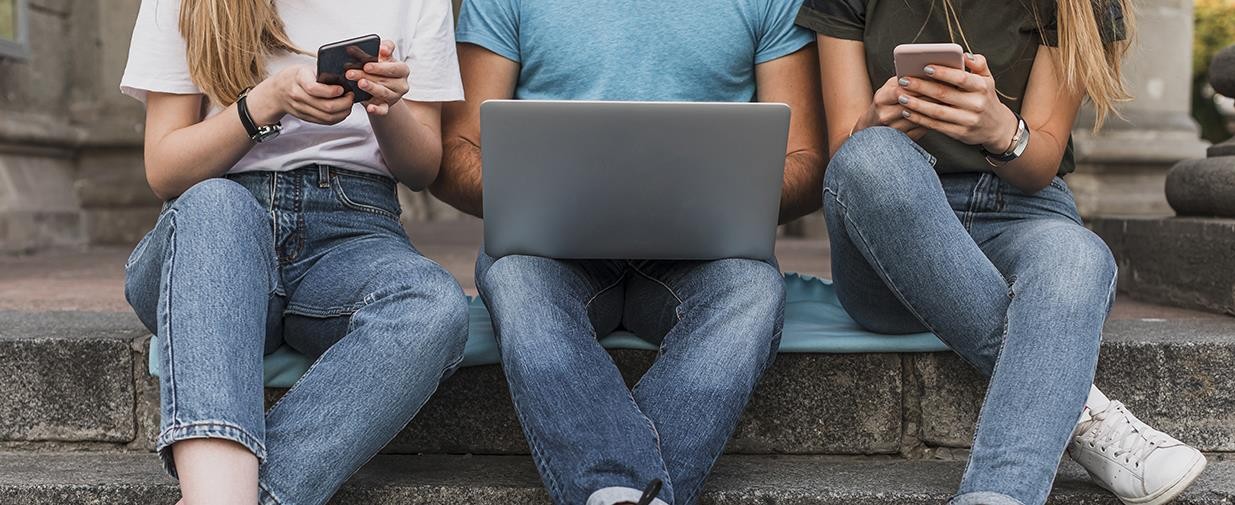 IFOA, Unioncamere Puglia e le Camere di Commercio di Bari, Brindisi, Foggia, Lecce e Taranto propongono due moduli di orientamento, rivolti agli studenti delle scuole secondarie pugliesi con l’obiettivo di orientarli nelle scelte professionali e formative future. Ognuno dei laboratori, della durata di 3 ore, verrà realizzato via webinar in più edizioni per provincia.PER INFO E ISCRIZIONI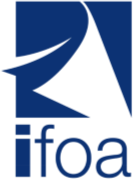 IFOA – Sede di BariRef. Ilaria GasparroTel 080 5966513 Cell 331 6211370 - gasparro@ifoa.ithttps://www.ifoa.it/sedi/sede-di-bari/pcto-in-puglia/